                     南航教务自助打印终端使用指南打印内容目前南航教务自助打印终端支持打印在读证明、中文成绩单。操作步骤1.点击选择需要打印的类别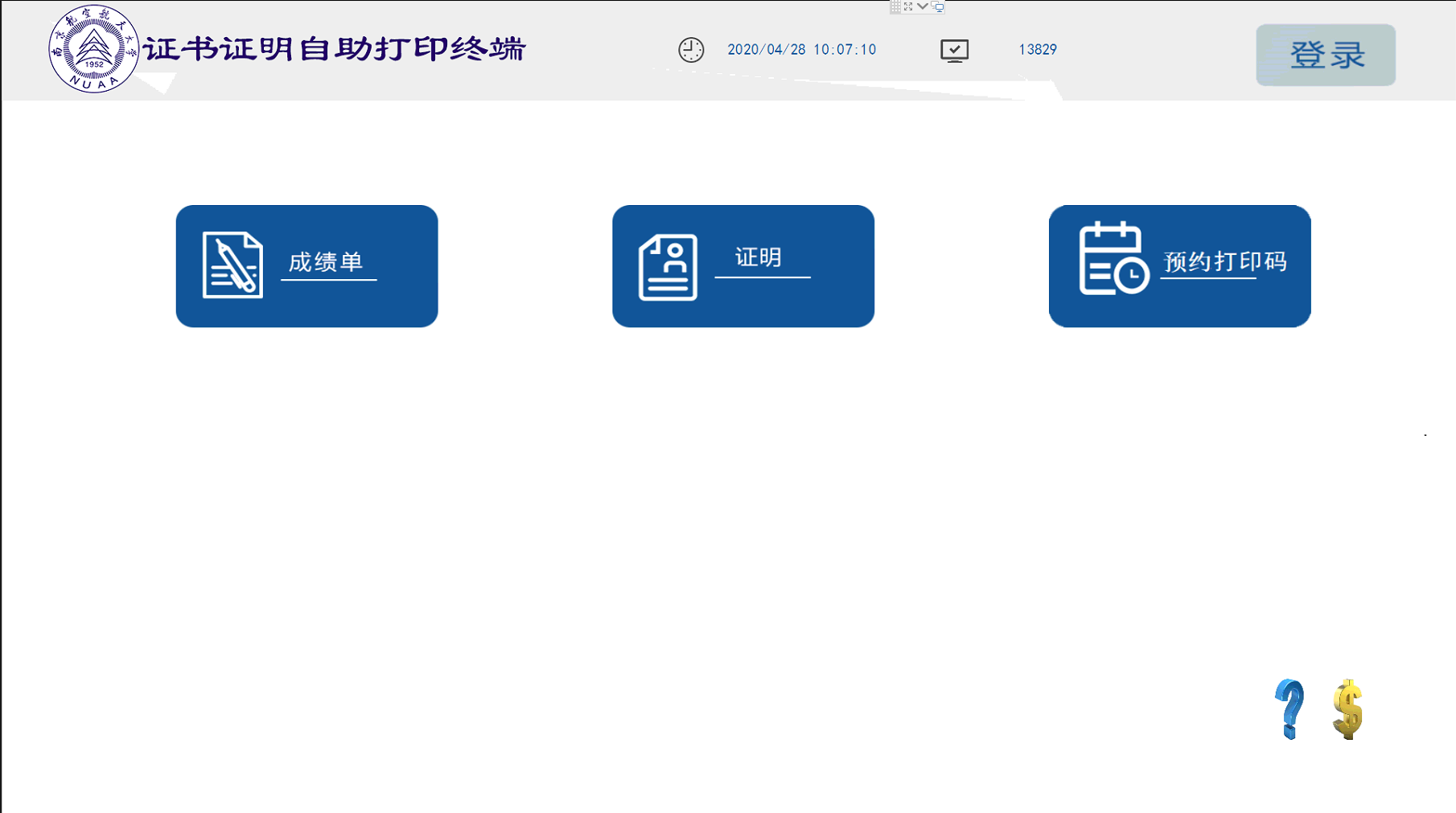 2.如果选择了“成绩单”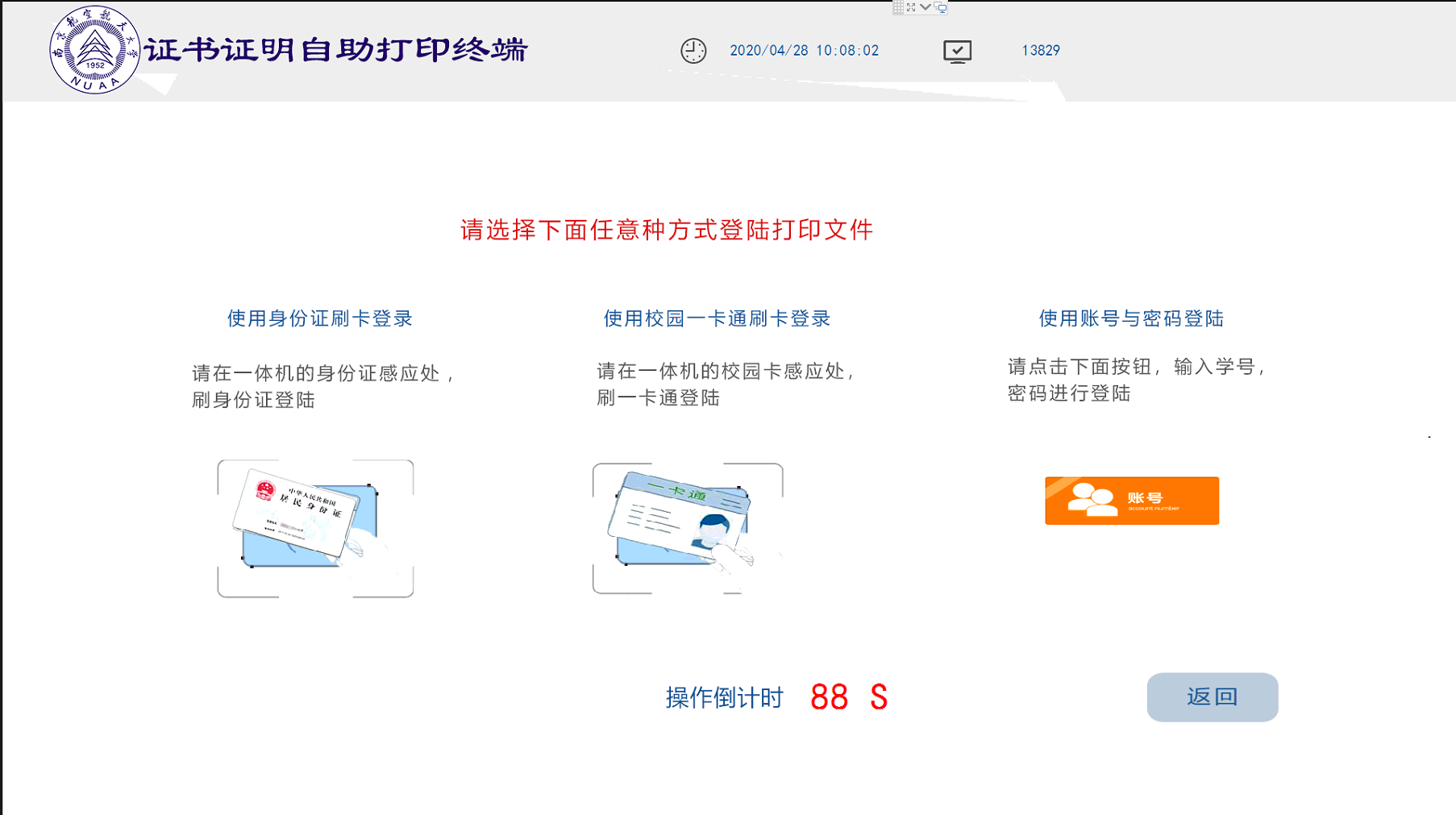 可以使用3种方式中的一种方式登陆：使用校园卡、身份证刷卡登录或点击“账号”按钮，输入自己的学号和学校的统一身份认证密码进行登录。3.登录成功后，点“提交”按钮。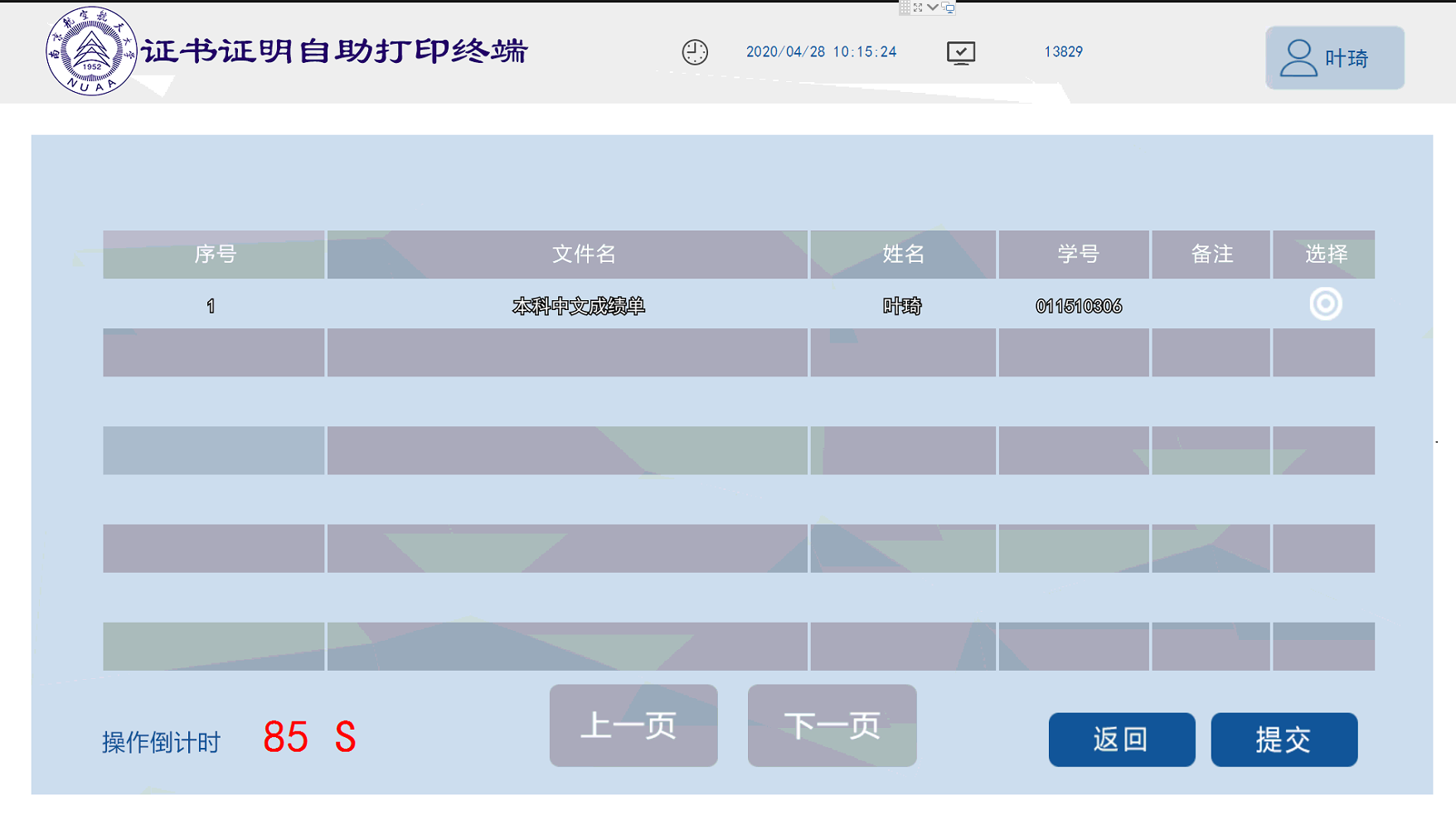 4.预览打印的内容是否有误，确认无误后点击“打印”按钮。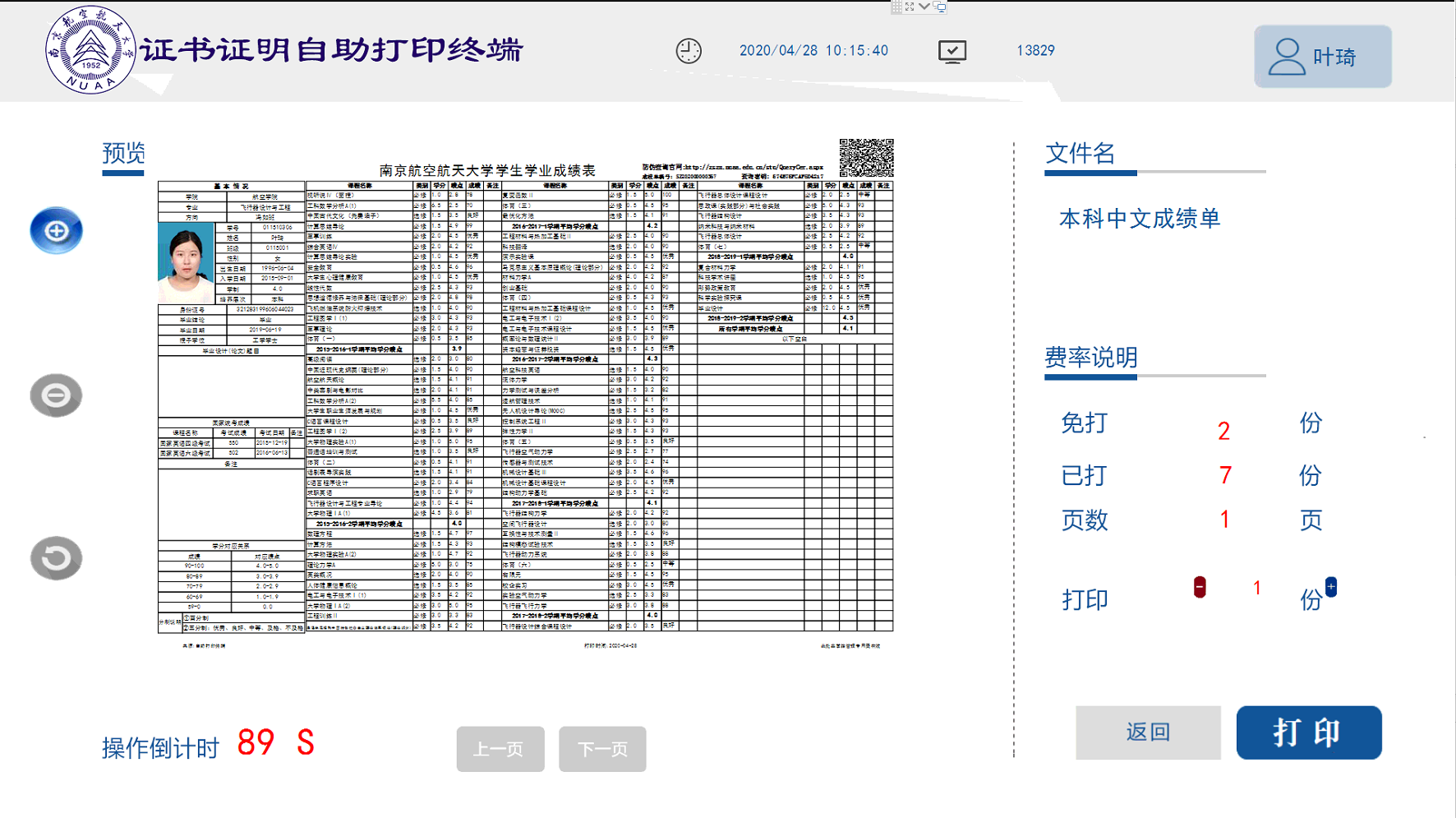 5.等待打印纸张输出后，不要忘记带走您的卡和打印件。